Instruction of UCANDAS quick operationTable of Contents1.	Software Operating Environment	。2.	Software Download and Installation	。2.1 Software Download	22.2 Software Installation	23.	Software Operation	。3.1 System Settings	33.1.1 Read VDM Versions	33.1.2 Language	33.1.3 Run Mode	33.1.4 Unit Selection	33.2 Software Management	33.2.1 Software Upgrade	33.2.2 Version Management	33.2.3 Users Information	33.3 Car Diagnosis	34.	Software Update	。5.	Warranty	。Software Operating Environment● Hardware requirements: notebook, desktop and PAD, with at least 5G system disk and 1G memory card;● Supported operating systems: WINDOWS XP SP3, WINDOWS 7 and WINDOWS 8, not WINDOWS RT now;● Internet requirement: The software needs to be activated online and download via internet, please make sure your network connection is active.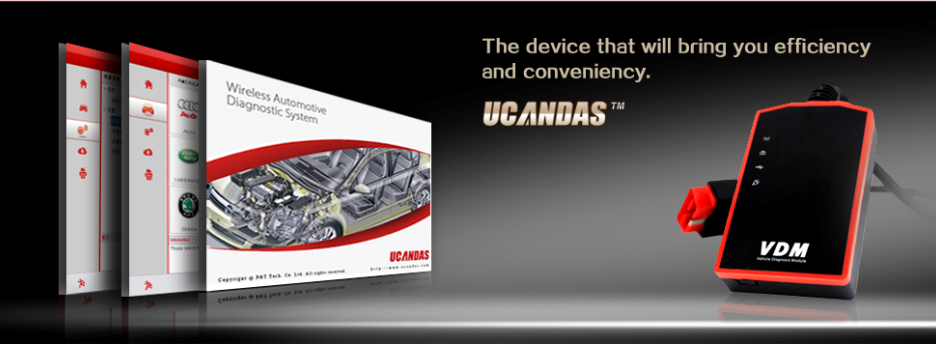 2. Software Download and Installation 2.1 Software DownloadVisit http://www.ucandas.com/mod_download-fullist.html to download UCANDAS V3.0 EN.zip software package.2.2 Software InstallationUnzip UCANDAS V3.0 EN.zip to release two files, setup.exe and UCANDAS_Setup.msi. Choose one of the files to install. Take installation with setup.exe for example. To do this: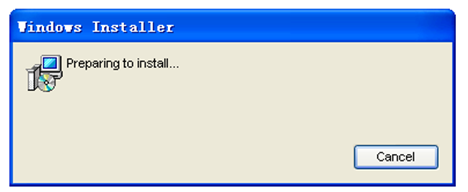 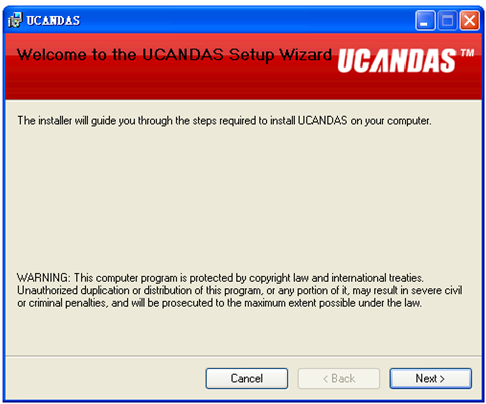 Click “Next” 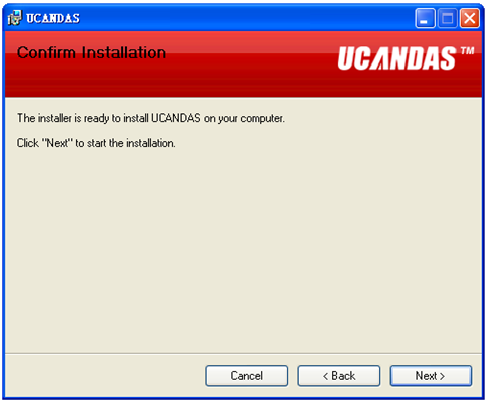 Click “Next” 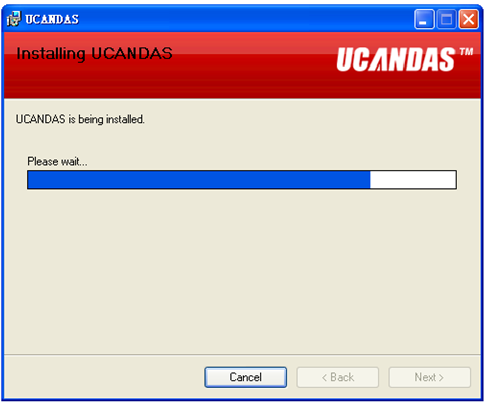 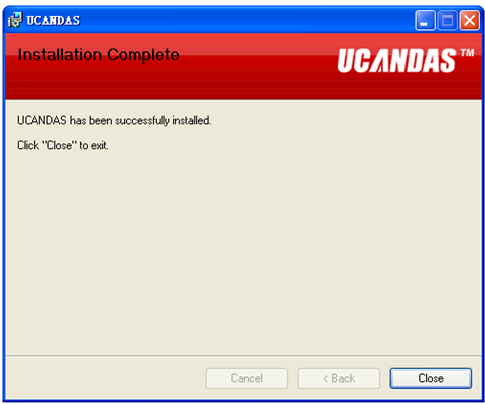 UCANDAS wireless diagnositc system has already installed successfully, while USB driver has not installed yet. Hence, click UCANDAS shortcut on desktop to install USB driver installer step by step. Here is the procedure: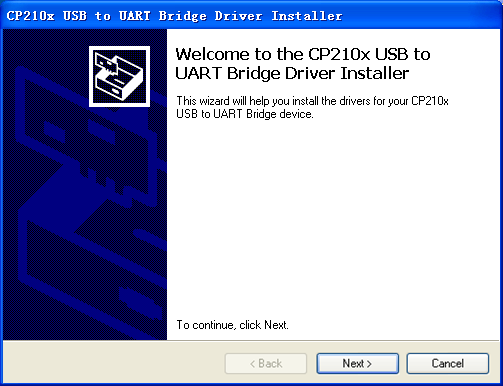 Click “next”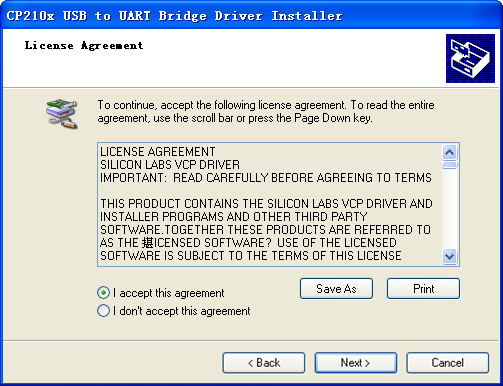 Select “I accept this agreement”, and Click “next”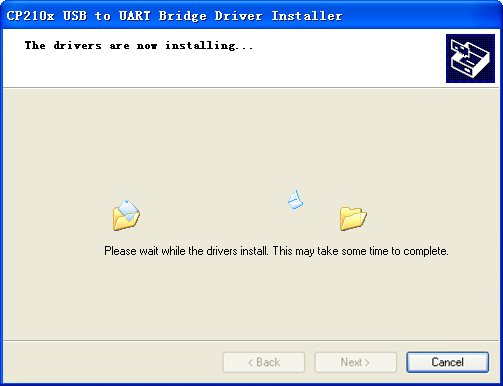 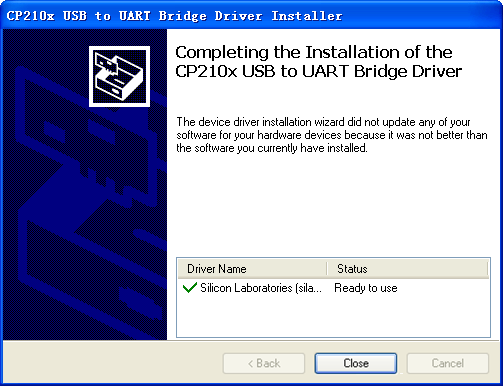 Click “close” and enter into UCANDAS diagnostic system interface, as follows：Software OperationRunning UCANDAS, the main interface shows as picture:Instructions：3.1 System Settings Read VDM versionsIf there is something wrong with USB connection, it will fail to read VDM’s Hardware version, usually shows as “Unknown” or “---”; while if it works normally, it shows hardware version number as following reference picture:  LanguageYou can change your language setting on UCANDAS, as shown below:Notice: The default languages will be Chinese and English, if you have not bought a language package. Run ModeUCANDAS provides DEMO mode, which enables you to view its full functions without connecting VDM, as shown in picture below: Unit SelectionUCANDAS allows you to choose metric or imperial units of measurement, as shown below:3.2 Software Management UpgradeYou should connect UCANDAS to a computer via USB connector during software upgrade, as shown below: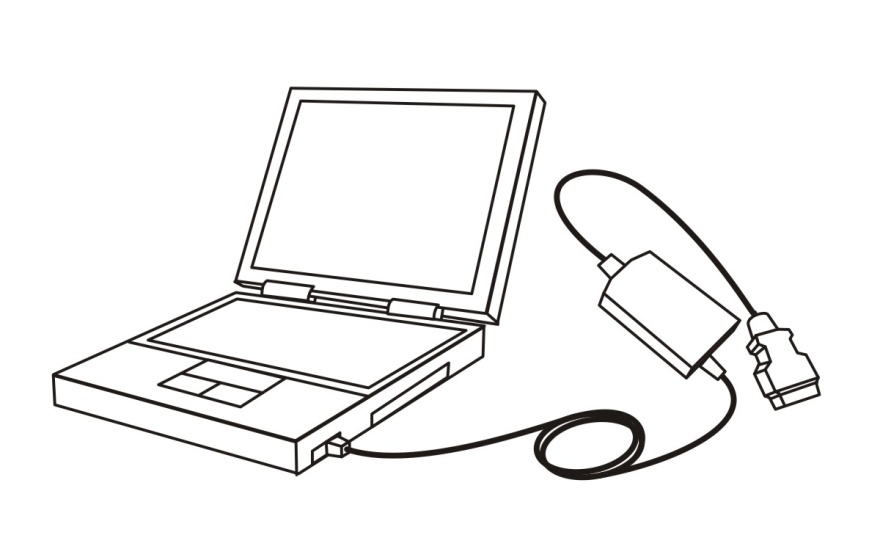 Reread “Hardware version” on VDM to make sure the device works well. If there is something wrong, check cable connection, as shown below:Choose software version:Instructions:Press “OK” and enter interface of software upgrading, as shown below:UCANDAS’s software can be upgraded in two ways: Manual Update and One-click Update, as shown below: Version ManagementAllow you to manage and delete the software versions according to your car model, as shown below: User InformationUCANDAS provides you with complete management of user information. It records basic information, shares manufacturer resources, as well as enhances users’ usage safety, so that customers can feel easier to complain and feedback, as shown below: 3.3 Car DiagnosisPlease connect VDM to the OBD diagnostic block of the car and the power indicator will then illuminate. The fixed SSID of VDM is UCANDAS. If you fail to connect the device to Wi-Fi, please set it manually. The VDM wireless icon will come on after you successfully connecting it to Wi-Fi. Then start UCANDAS software and click the “car diagnose” icon, as shown below:Click the corresponding auto icon, choose software version, and enter car diagnosis interface, as shown below:Software UpdatePlease follow the updating information on our website: www.ucandas.com.WarrantyUCANDAS software is free updating within 1 year, from the date of online automatically updating.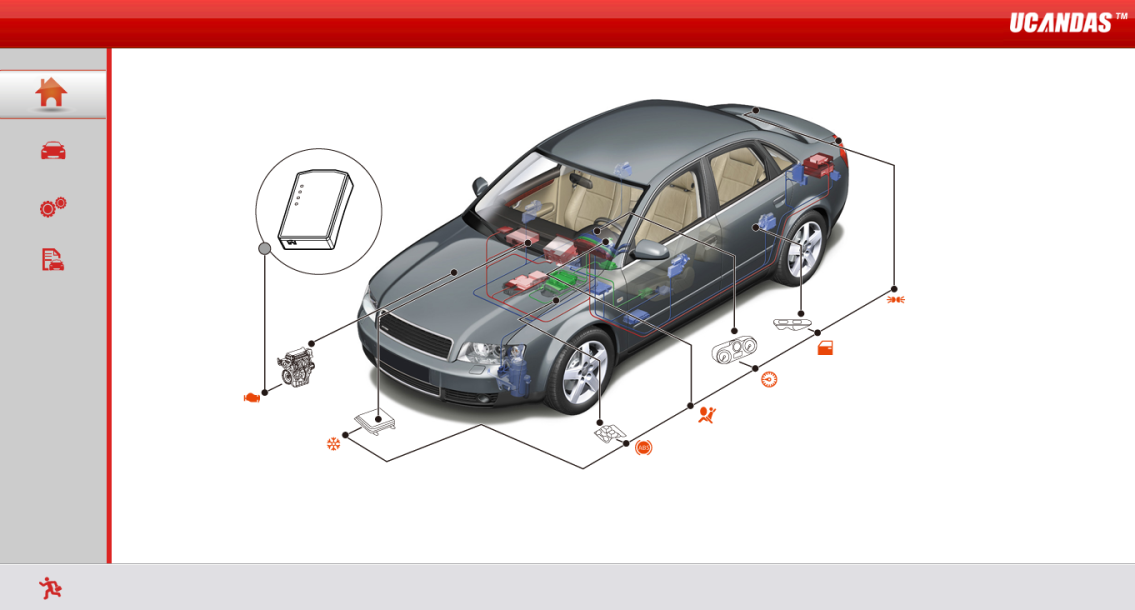 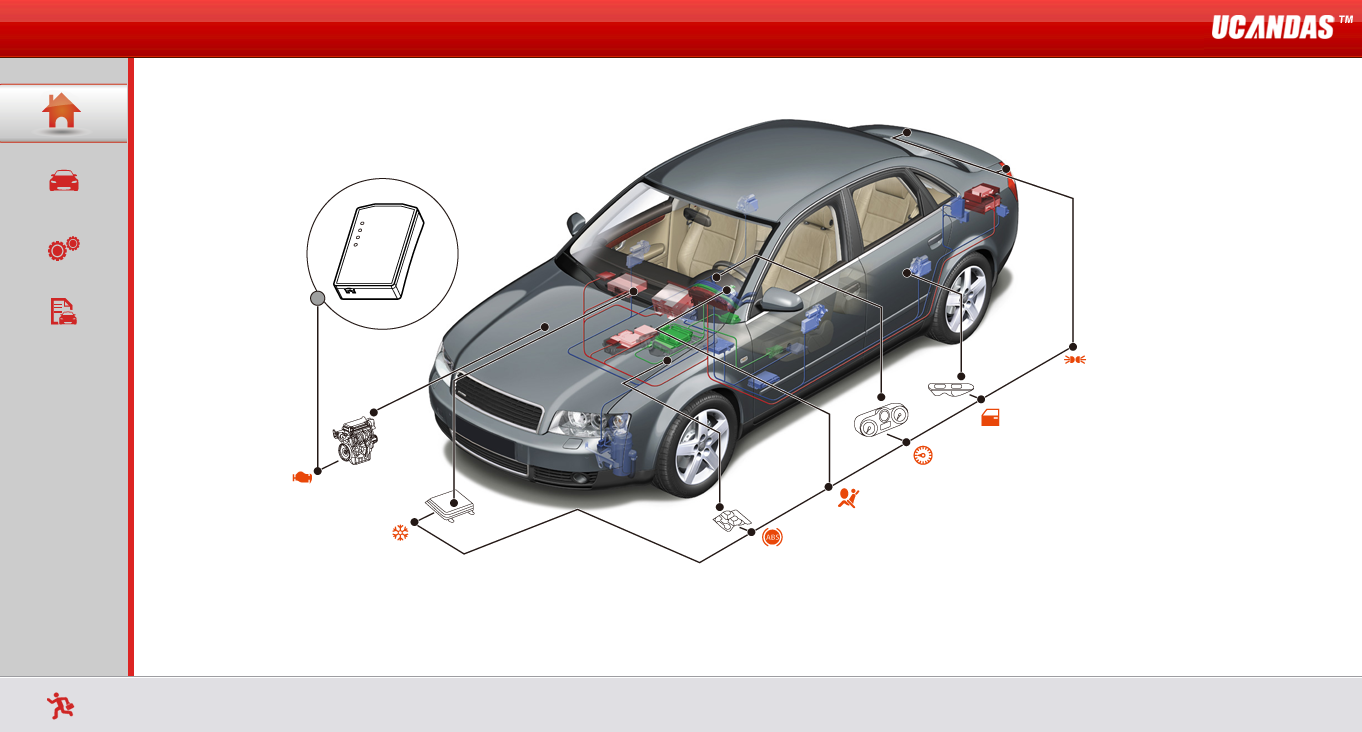 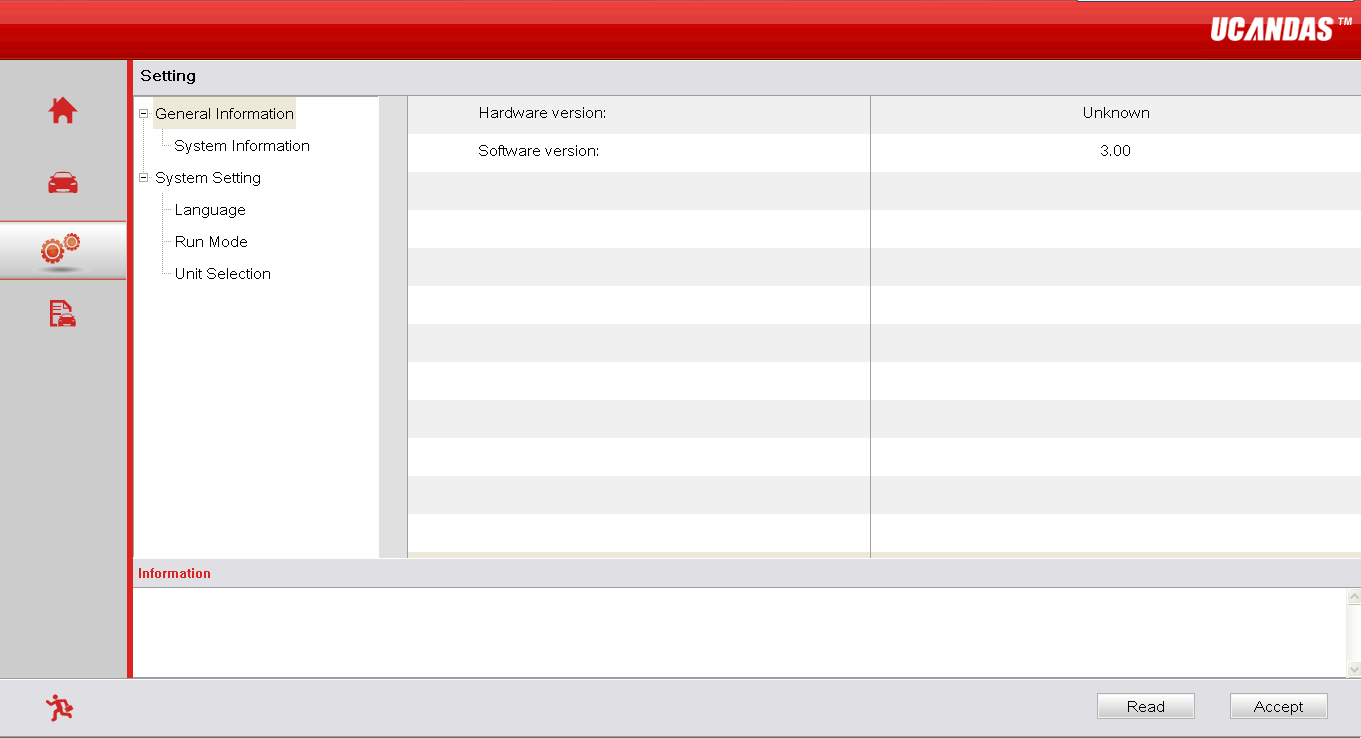 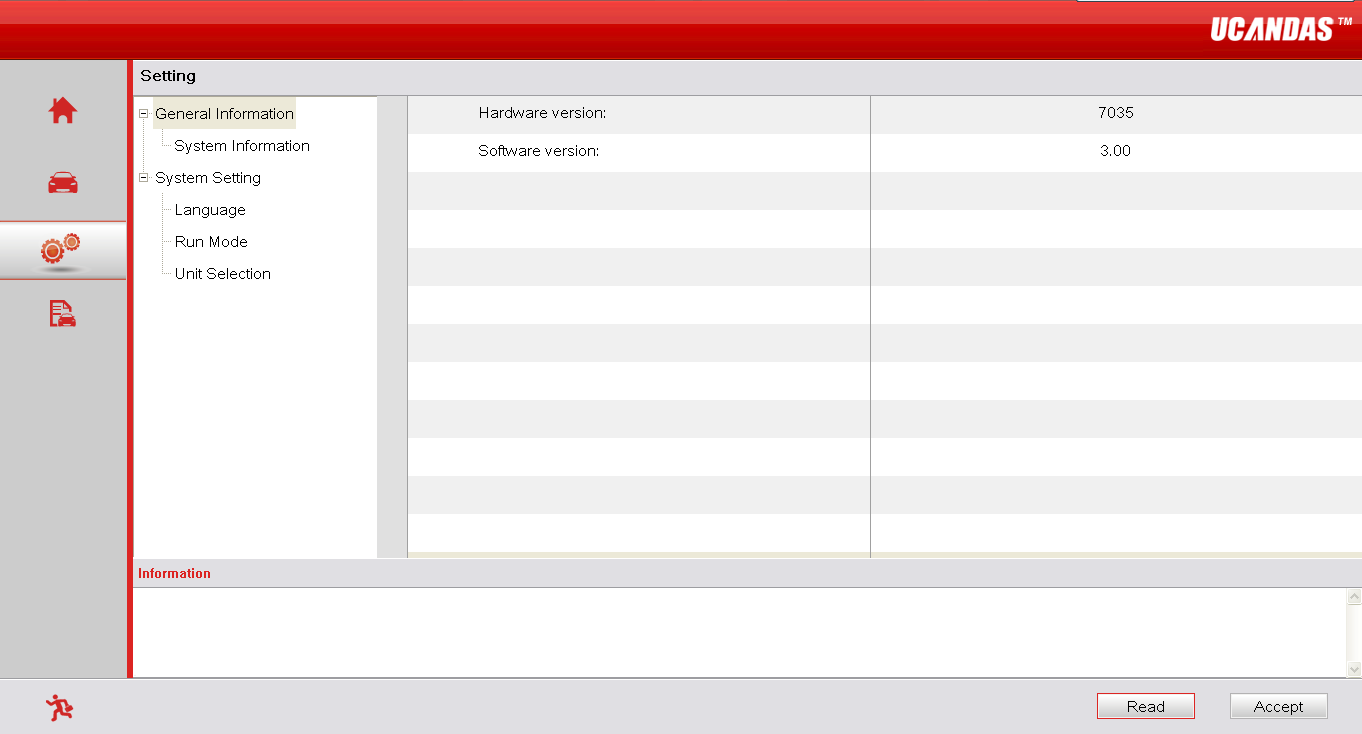 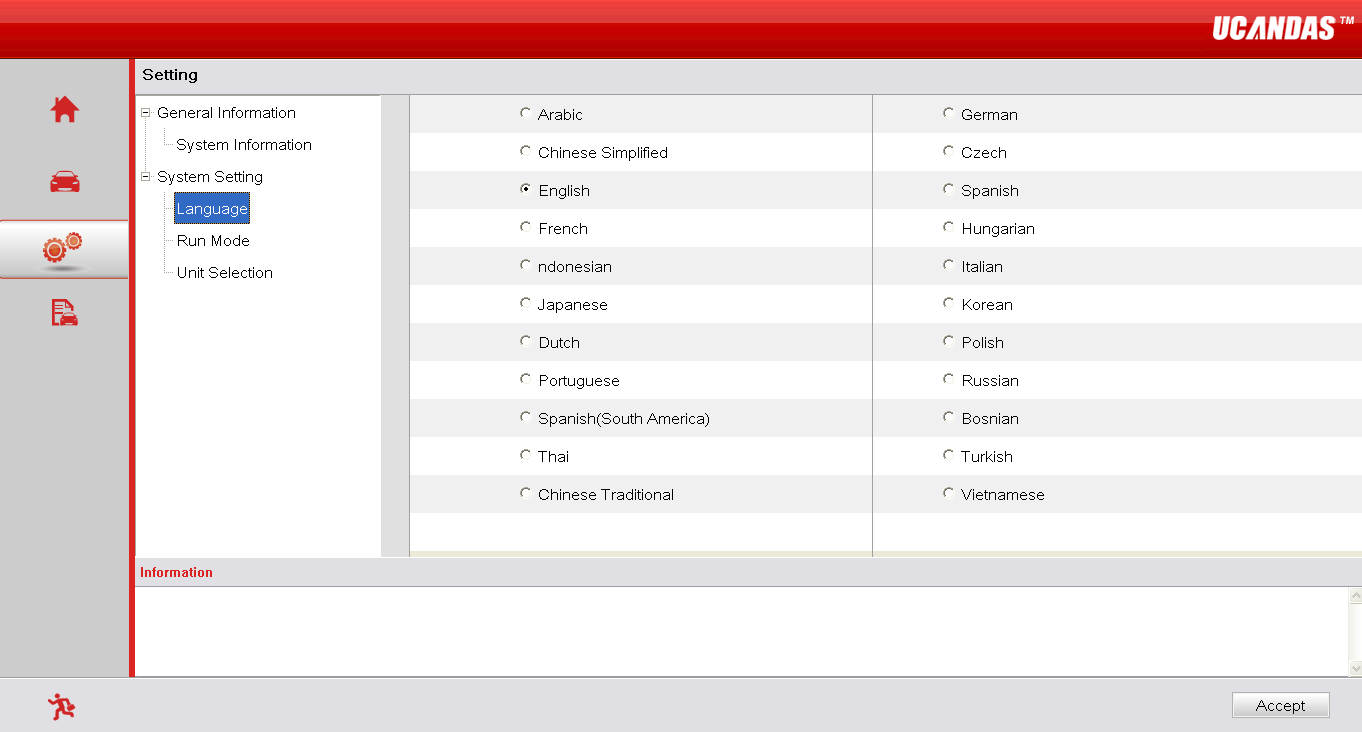 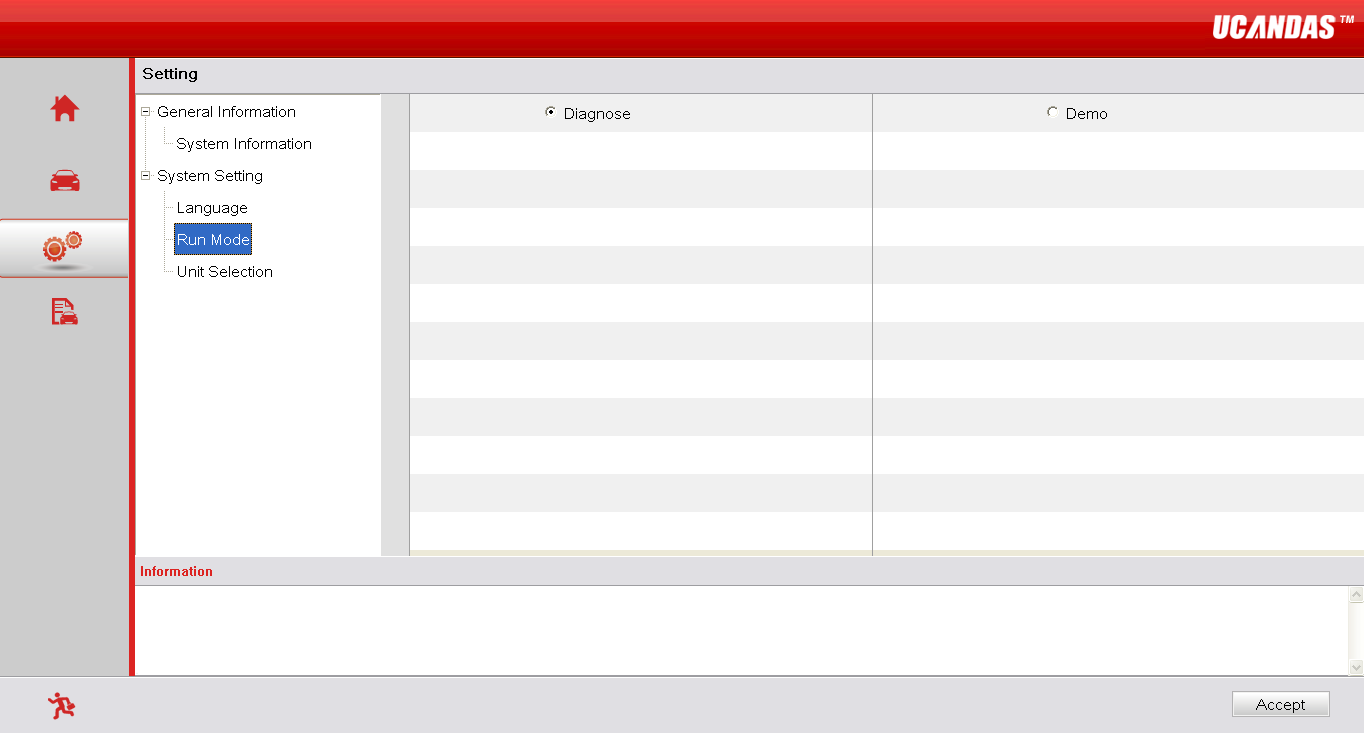 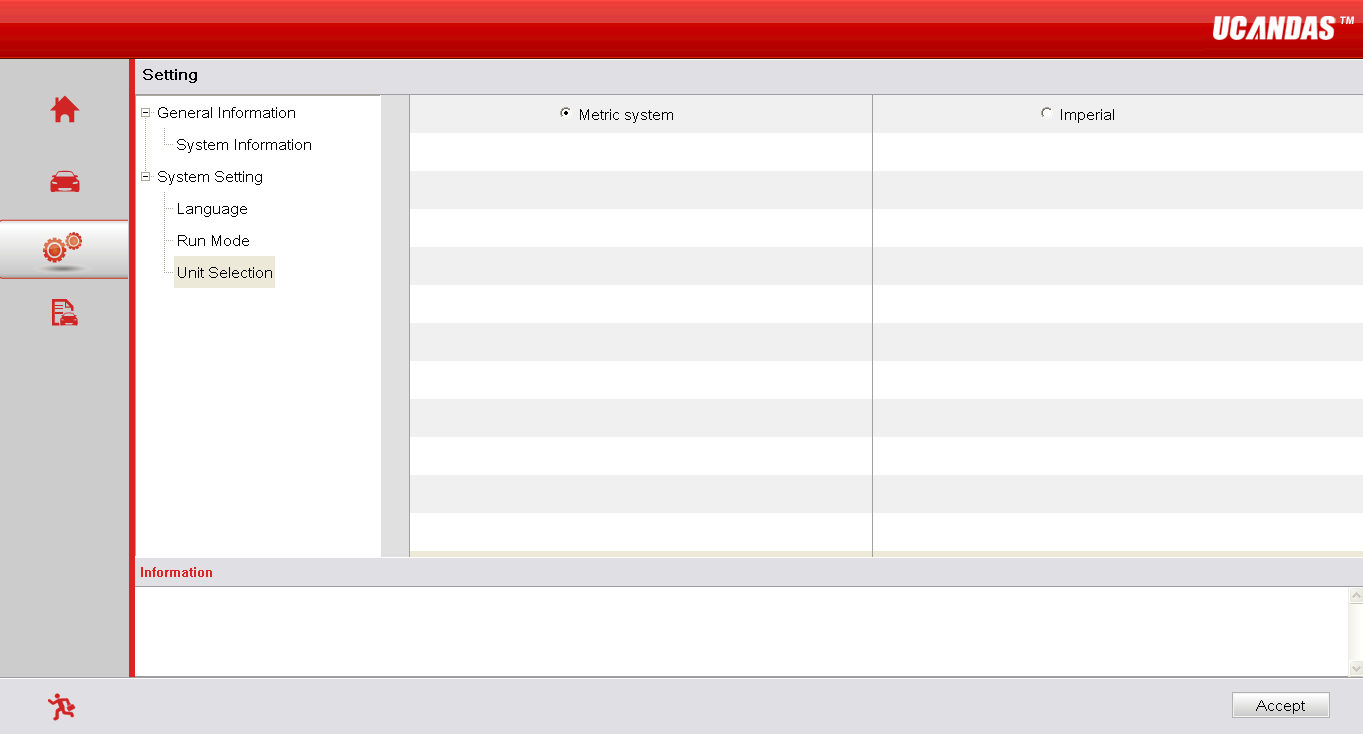 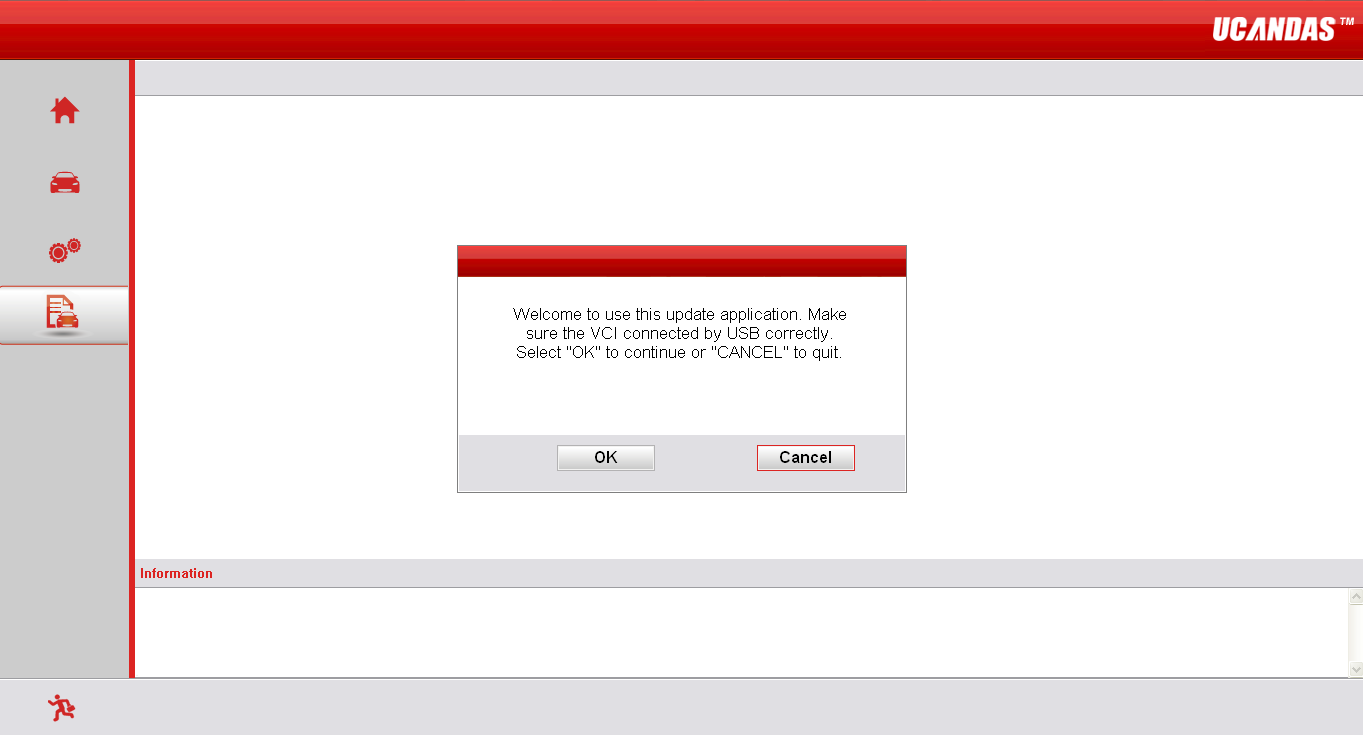 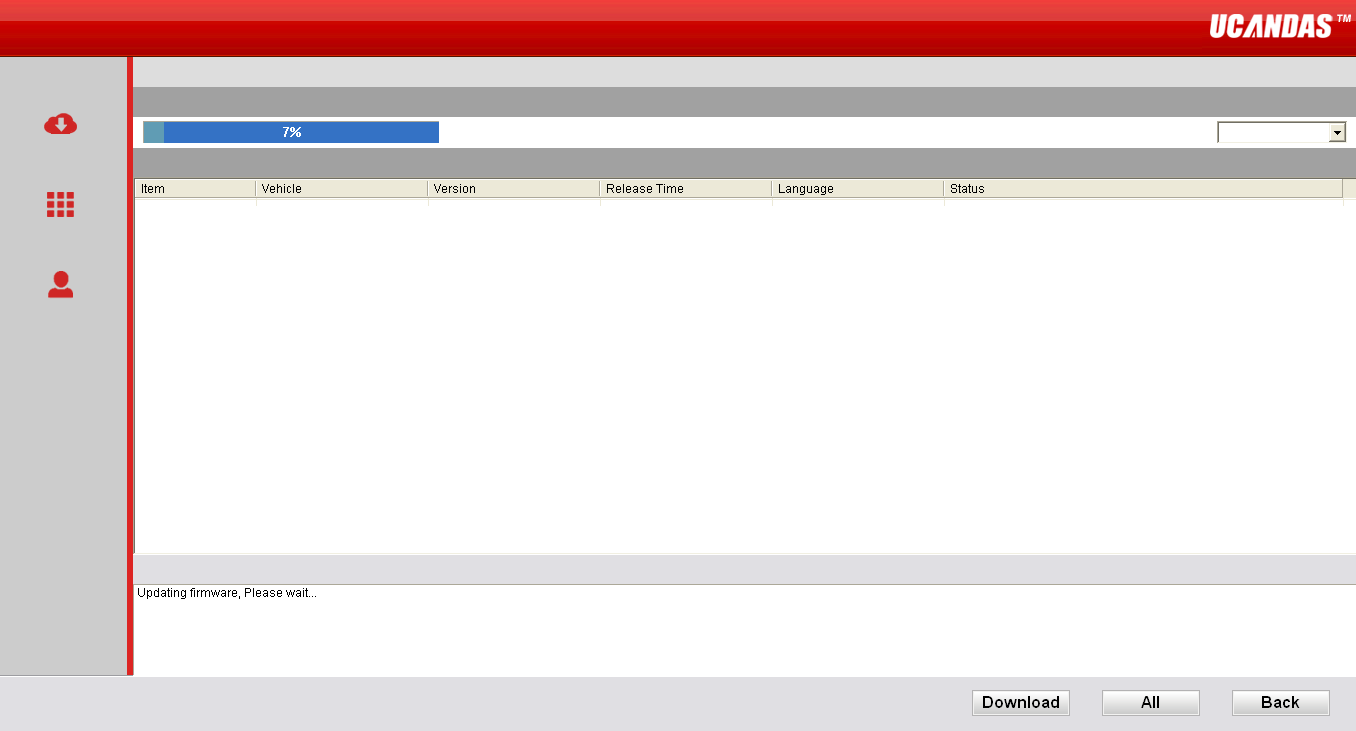 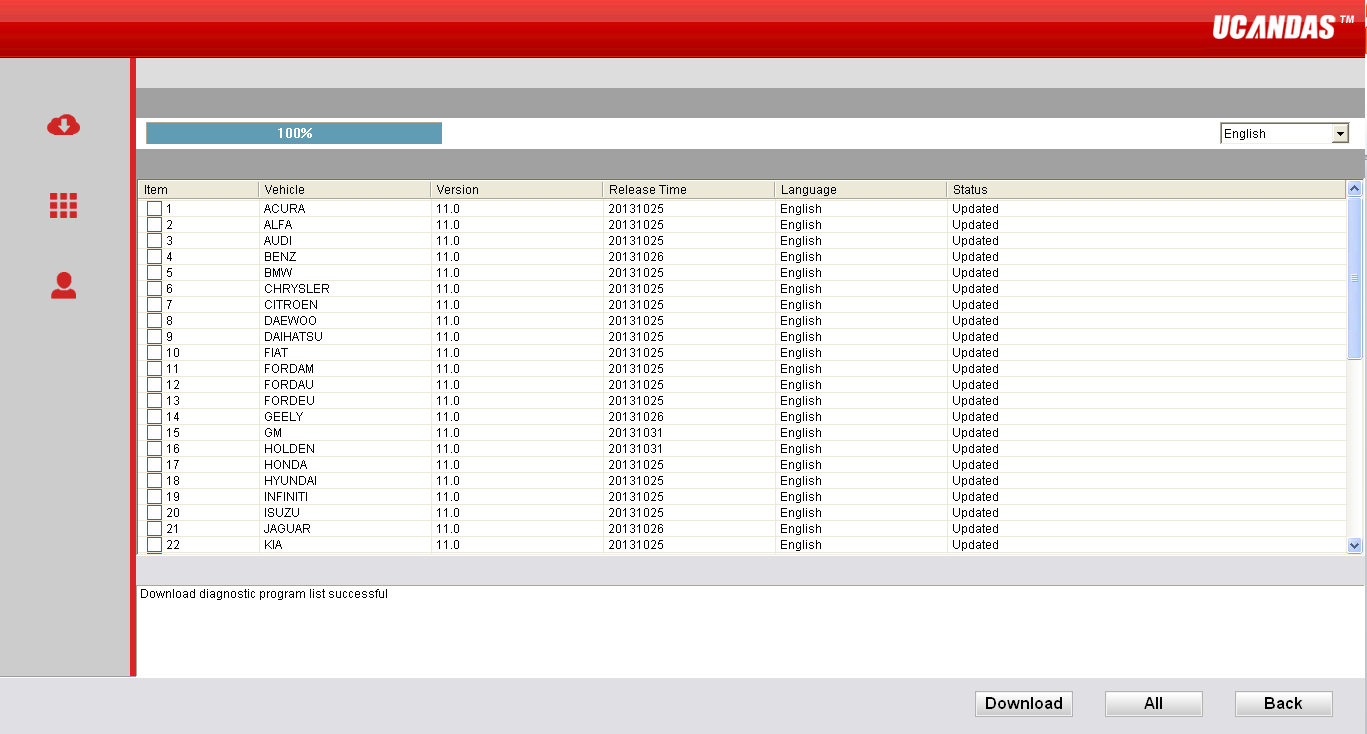 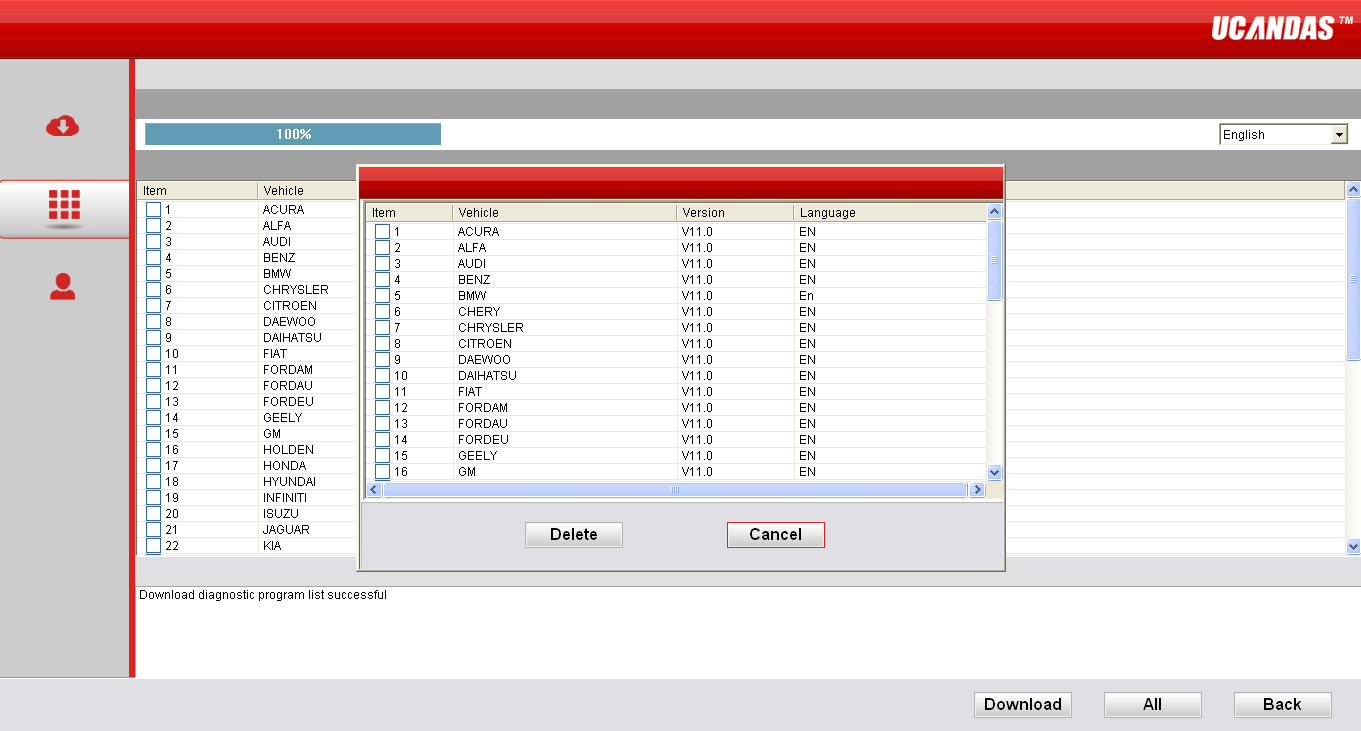 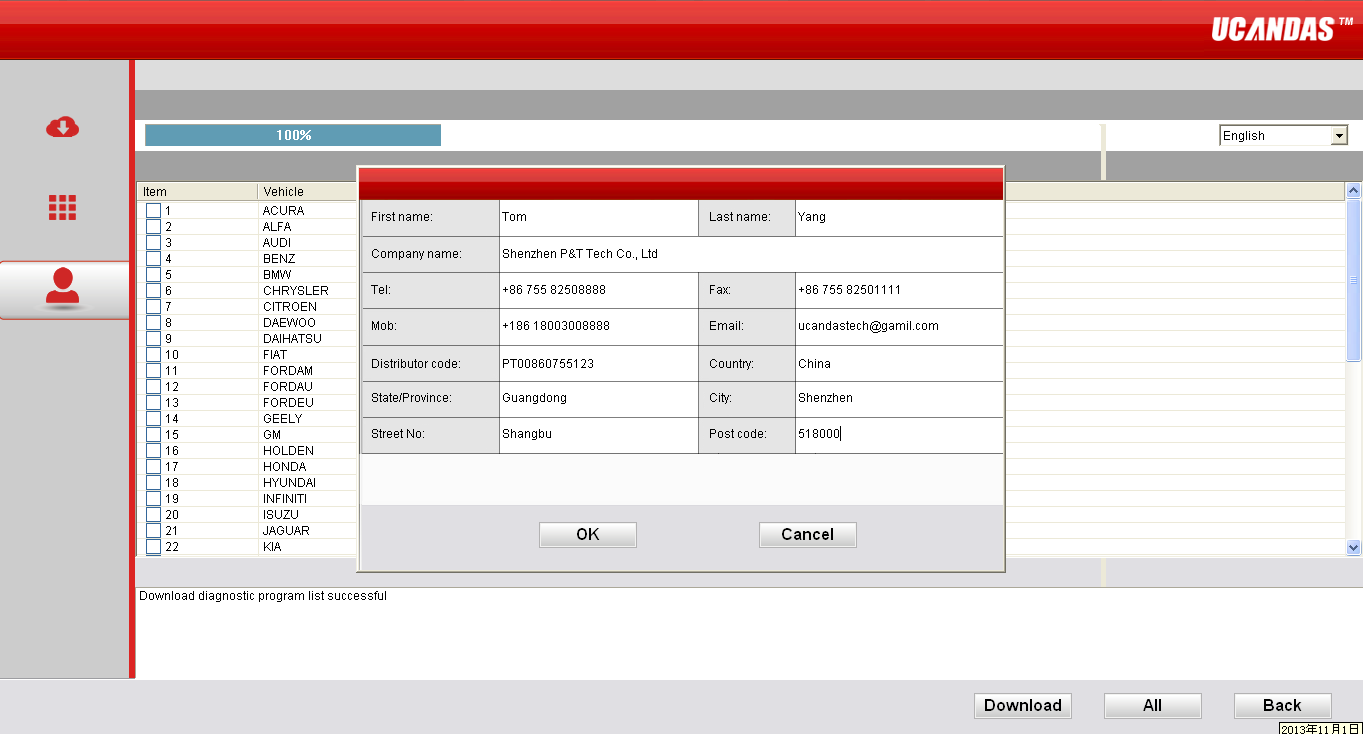 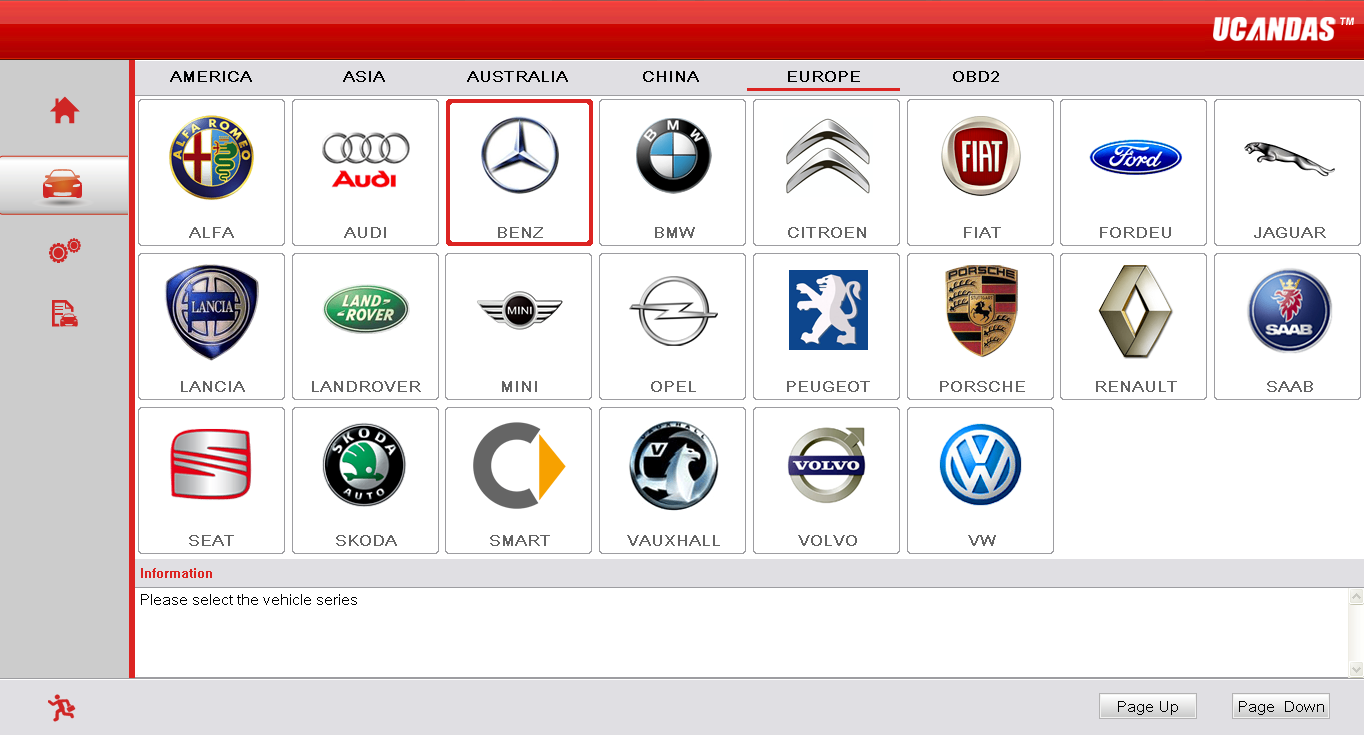 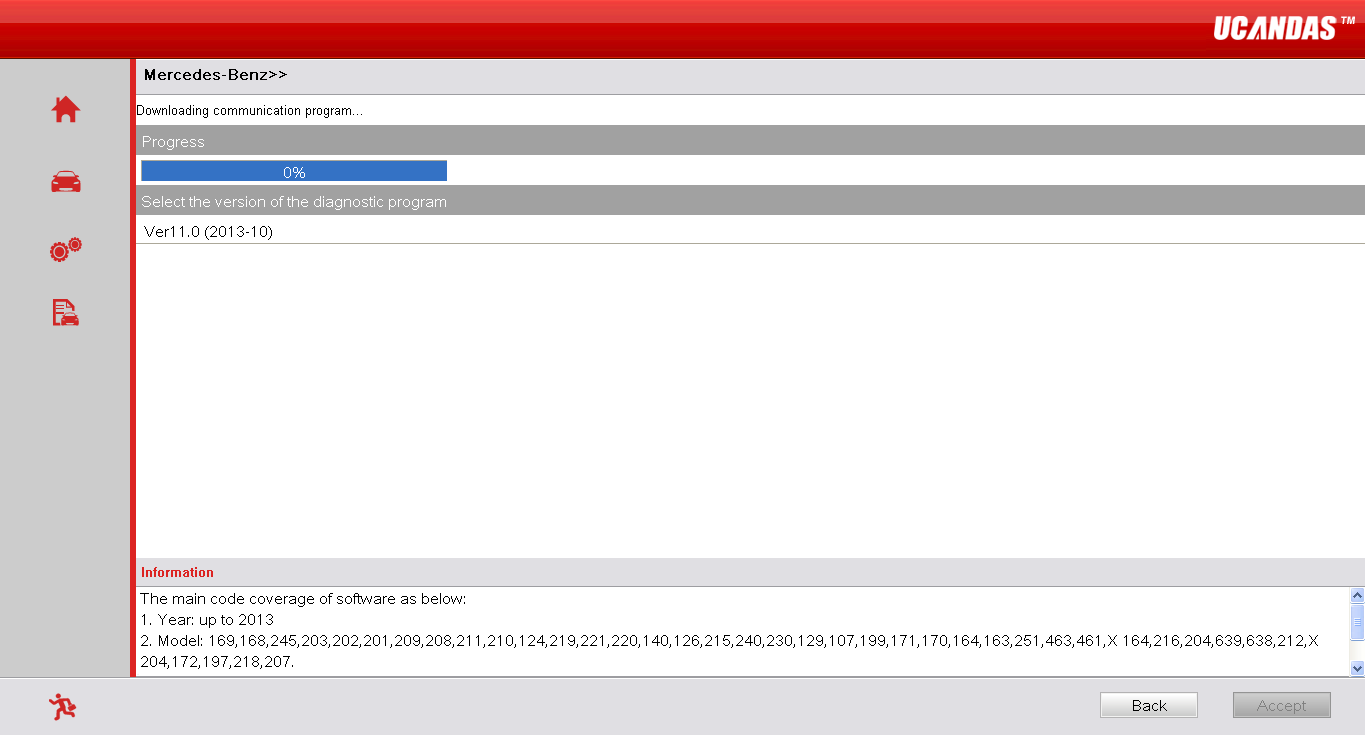 